Пришла зима…В это время года не только выпадает снег и приходит холод, но и наступают долгожданные новогодние праздники. Зима — это Рождество и Новый год, Дед Мороз и Снегурочка, подарки и поздравления. И, конечно, новогодняя ёлка... Ребят группы №17 «Знайки» особенно заинтересовал вопрос - почему именно ёлка стала символом праздника?А действительно, почему именно это хвойное дерево стало символом самого волшебного праздника?Вместе с ребятами с помощью интернет-источников мы узнали, что у наших предков ель была священным и даже сакральным деревом. Раньше люди верили, что окружающая природа живет собственной жизнь и обладает душой. Люди верили, что в лесу жили «духи леса», которые могут быть добрыми по отношению к человеку или злыми… Поэтому лесных духов следовало задабривать, принося им подарки и дары. Ель у наших предков - славян считалась деревом как жизни, так и смерти. Если зимой жизнь замирает, то весной она возобновляется. Ель была символом этого перехода, так как в течении всех времён года она оставалась неизменной! Дары хвойному дереву помогали умилостивить лесных существ, от которых во многом зависела жизнь человека. Люди для украшения ели использовали плоды, орехи и другие съедобные продукты. В дальнейшем ель стали украшать ленточками, фигурками из соломы, красивыми камушками. При этом хвойные деревья всегда оставались в лесу. Их не рубили, а наоборот, оберегали.Только в 1700 году по приказу Петра I в России впервые на Рождество засияла нарядная городская елка. Царь перенес начало нового года с 1 сентября на 1 января и приказал украшать города по западному образцу: хвойными деревьями и кустарниками.В наши дни нарядная ёлка — это неотъемлемый атрибут новогоднего праздника. Наряжать ель в конце декабря — одно из излюбленных занятий как взрослых, так и детей.Многие люди в наше время перешли на искусственные новогодние елки, чтобы сохранить природу. Современных зеленых красавиц каждый украшает по своему вкусу — старинными стеклянными игрушками или пластиковыми шарами, светящимися гирляндами или самодельными игрушками. Но для каждого из нас нарядная ёлка — несомненный символ Новогоднего чуда, волшебного праздника Нового года!!!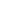 Вот такую замечательную познавательную историю узнали ребята в канун празднования Нового года, используя информацию интернета и энциклопедий. Также ребята отметили, что из всех хвойных деревьев именно ель больше подходит для украшения, так как её веточки ниспадают донизу ствола и их удобно украшать детям и взрослым.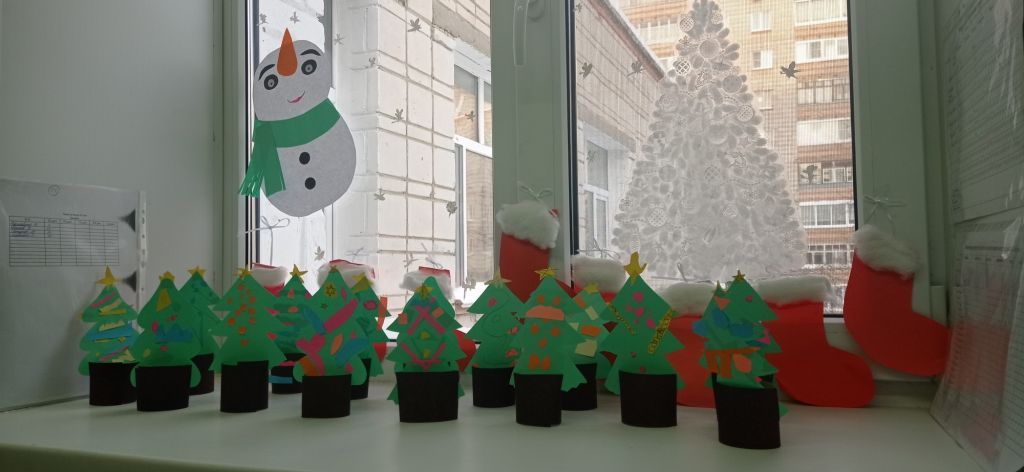 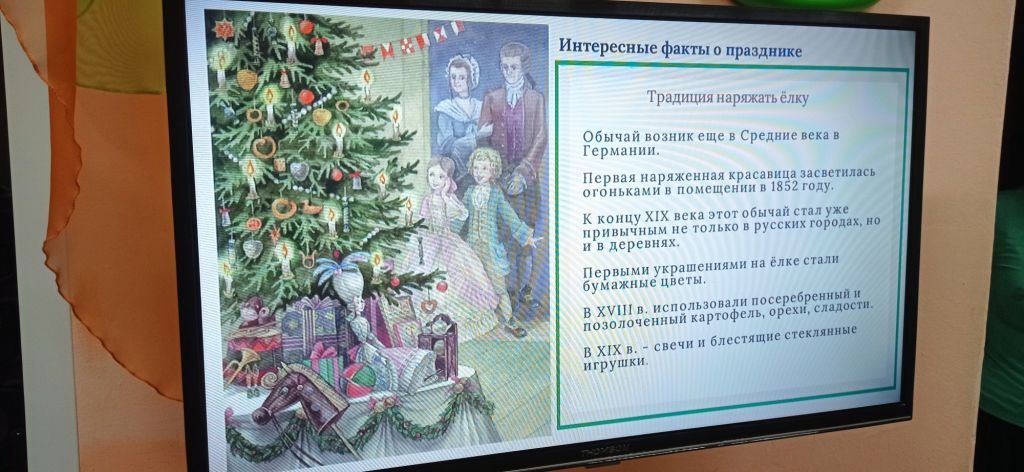 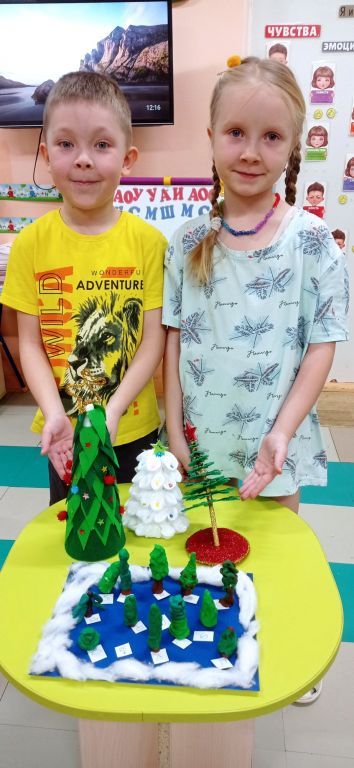 